UNIVERSITAS YUDHARTA PASURUAN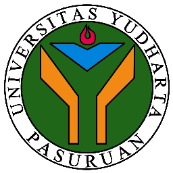 FAKULTAS TEKNIK		REKAP NILAISEMESTER GENAP - TAHUN AKADEMIK 2022/2023PROGRAM STUDI TEKNIK INDUSTRI (B)Nama Dosen:  ACHMAD MISBAH, ST,. MTSKS: 3Matakuliah: Perencanaan dan Pengendalian ProduksiSemester: 4 - BNo.NamaNIMNilai AkhirKehadiran1.SEIMAN MAS JAYA DAELI201969030049A142.AKHMAD SADELI202169030006A143.MOCH. RAMADANI202169030007A144.MUHAMMAD ILHAM ALFIANSYAH202169030008A145.NUR CHAULAH202169030018A146.HAMZAH MUHAMMAD AGIL202169030020A147.JUNAIDI SUPRAPTO202169030026A148.JOHAN TRI WAHYUDI 202169030028A149.MUHAMAD AFANDI202169030032A1410.SELA AMBARWATI202169030035A1411.MUHAMMAD SAIFULLAH NASIK202169030036A1412.ALIF YORGI KUSUMA202169030037A1413.FAKTHA IMANUDDIN202169030041A1414.AGUNG SETIA BUDI202169030045A1415.AHMAD EFENDI202169030046A1416.SAIFUL ANWAR202169030047A1417.MOCHAMMAD RIZAL ARDIANSYAH202169030049A1418.ABDUL GHOFAR202169030051A1419.ADHA ALFIOLITA202169030055A1420.TRI FIGUR FUAD202169030057A1421.WIWIN SRI LESTARI202169030058A1422.MUHAMMAD RIFA'I202169030059A1423.KEVIN SEPTA NUGROHO202169030060A1424.CAHYANTI202169030062A14Jumlah MahasiswaJumlah MahasiswaJumlah MahasiswaParaf dosen pengampuParaf dosen pengampuParaf dosen pengampuPasuruan, ____________________Dosen Pengampu,(……………………………………………..)